2017-2018 예술공간 봄 대관 신청서 ( 개인 / 단체 )2017-2018 예술공간봄 전시계획서 / 대관 ( 개인 / 단체 ) 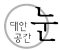 ※매수 제한 없음사진(필수)이 름(국문)(국문)(영문)(영문)(영문)사진(필수)생년월일성 별사진(필수)주 소사진(필수)연 락 처e-mail대관희망 일자제1지망 (홈페이지 게시판에 게시된 2017-2018년 대관일정 확인후 작성)(홈페이지 게시판에 게시된 2017-2018년 대관일정 확인후 작성)제2지망 희망 전시공간예술공간봄 1전시실(1층) □예술공간봄 1전시실(1층) □예술공간봄 2전시실(지하) □예술공간봄 2전시실(지하) □예술공간봄 2전시실(지하) □예술공간봄 3전시실(홀) □전시명장르프로필(학력포함 10줄이내)전시내용(10줄 이내 요약)위와 같이 예술공간 봄 대관을 신청합니다.첨부서류1.대관 신청서 / 2.전시계획서 / 3.작품이미지 및 스케치(대관시 전시예정자료) / 4.포트폴리오 / 5.기타첨부서류 년 월 일 신청인 (인)위와 같이 예술공간 봄 대관을 신청합니다.첨부서류1.대관 신청서 / 2.전시계획서 / 3.작품이미지 및 스케치(대관시 전시예정자료) / 4.포트폴리오 / 5.기타첨부서류 년 월 일 신청인 (인)위와 같이 예술공간 봄 대관을 신청합니다.첨부서류1.대관 신청서 / 2.전시계획서 / 3.작품이미지 및 스케치(대관시 전시예정자료) / 4.포트폴리오 / 5.기타첨부서류 년 월 일 신청인 (인)위와 같이 예술공간 봄 대관을 신청합니다.첨부서류1.대관 신청서 / 2.전시계획서 / 3.작품이미지 및 스케치(대관시 전시예정자료) / 4.포트폴리오 / 5.기타첨부서류 년 월 일 신청인 (인)위와 같이 예술공간 봄 대관을 신청합니다.첨부서류1.대관 신청서 / 2.전시계획서 / 3.작품이미지 및 스케치(대관시 전시예정자료) / 4.포트폴리오 / 5.기타첨부서류 년 월 일 신청인 (인)위와 같이 예술공간 봄 대관을 신청합니다.첨부서류1.대관 신청서 / 2.전시계획서 / 3.작품이미지 및 스케치(대관시 전시예정자료) / 4.포트폴리오 / 5.기타첨부서류 년 월 일 신청인 (인)위와 같이 예술공간 봄 대관을 신청합니다.첨부서류1.대관 신청서 / 2.전시계획서 / 3.작품이미지 및 스케치(대관시 전시예정자료) / 4.포트폴리오 / 5.기타첨부서류 년 월 일 신청인 (인)전시작가명 : 장르:전시명 : 전시명 : 전시계획 (기획의도, 작품 수(예정), 설치 방법, 공간 배치 등을 자유롭게 기재) 전시계획 (기획의도, 작품 수(예정), 설치 방법, 공간 배치 등을 자유롭게 기재) 작가노트작가노트비고 (특이사항 및 전시진행시 주의해야 하는 점 / 주최,주관, 후원등 기재해야할 부분이 있다면 기재)비고 (특이사항 및 전시진행시 주의해야 하는 점 / 주최,주관, 후원등 기재해야할 부분이 있다면 기재)